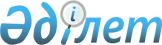 О внесении изменения в постановление акимата от 14 мая 2020 года № 212 "Об утверждении государственного образовательного заказа на дошкольное воспитание и обучение, размера родительской платы на 2020 год"
					
			С истёкшим сроком
			
			
		
					Постановление акимата Костанайского района Костанайской области от 26 ноября 2020 года № 651. Зарегистрировано Департаментом юстиции Костанайской области 26 ноября 2020 года № 9592. Мерзімі өткендіктен қолданыс тоқтатылды
      В соответствии подпунктом 8-1) пункта 4 статьи 6, пункта 6 статьи 62 Закона Республики Казахстан от 27 июля 2007 года "Об образовании" акимат Костанайского района ПОСТАНОВЛЯЕТ:
      1. Внести в постановление акимата Костанайского района "Об утверждении государственного образовательного заказа на дошкольное воспитание и обучение, размера родительской платы на 2020 год" от 14 мая 2020 года № 212 (опубликовано 19 мая 2020 года в Эталонном контрольном банке нормативных правовых актов Республики Казахстан, зарегистрировано в Реестре государственной регистрации нормативных правовых актов под № 9193) следующее изменение:
      приложение к указанному постановлению изложить в новой редакции согласно приложению к настоящему постановлению.
      2. Государственному учреждению "Отдел образования" акимата Костанайского района в установленном законодательством Республики Казахстан порядке обеспечить:
      1) государственную регистрацию настоящего постановления в территориальном органе юстиции;
      2) размещение настоящего постановления на интернет – ресурсе акимата Костанайского района после его официального опубликования.
      3. Контроль за исполнением настоящего постановления возложить на курирующего заместителя акима Костанайского района.
      4. Настоящее постановление вводится в действие по истечении десяти календарных дней после дня его первого официального опубликования. Государственный образовательный заказ на дошкольное воспитание и обучение, размер родительской платы на 2020 год
					© 2012. РГП на ПХВ «Институт законодательства и правовой информации Республики Казахстан» Министерства юстиции Республики Казахстан
				
      Аким Костанайского района 

Ж. Таукенов
Приложение
к постановлению акимата
от 26 ноября 2020 года
№ 651Приложение
к постановлению акимата
от 14 мая 2020 года
№ 212
№
Административно-территориальное расположение организаций дошкольного воспитания и обучения
Наименование организаций дошкольного воспитания и обучения
Государственный образовательный заказ на дошкольное воспитание и обучение
Государственный образовательный заказ на дошкольное воспитание и обучение
Размер родительской платы в дошкольных организациях образования в месяц (тенге)
№
Административно-территориальное расположение организаций дошкольного воспитания и обучения
Наименование организаций дошкольного воспитания и обучения
Количество воспитанников организаций дошкольного воспитания и обучения
Средняя стоимость расходов на одного воспитанника в дошкольных организациях образования в месяц (тенге)
Размер родительской платы в дошкольных организациях образования в месяц (тенге)
1
2
3
4
5
6
1
Костанайский район, село Заречное
Коммунальное государственное казенное предприятие "Ясли - сад "Алтын бесік" государственного учреждения "Аппарат акима Заречного сельского округа Костанайского района"
155
34155
до 3 лет 11808
от 3 лет 12915
2
Костанайский район, город Тобыл
Товарищество с ограниченной ответственностью "BK KINDER"
120
29622
до 3 лет 11808
от 3 лет 12915
3
Костанайский район, город Тобыл
Товарищество с ограниченной ответственностью "Жанерке 2009"
90
29622
до 3 лет
11808
от 3 лет 12915
4
Костанайский район, город Тобыл
Коммунальное государственное казенное предприятие "Ясли - сад "Балбөбек" государственного учреждения "Аппарат акима города Тобыл Костанайского района"
210
29883
до 3 лет
11808
от 3 лет 12915
5
Костанайский район, город Тобыл
Коммунальное государственное казенное предприятие "Ясли - сад "Гүлдер" государственного учреждения "Аппарат акима города Тобыл Костанайского района"
180
31773
до 3 лет
11808
от 3 лет 12915
6
Костанайский район, город Тобыл
Коммунальное государственное казенное предприятие "Ясли - сад "Сәулетай" государственного учреждения "Аппарат акима города Тобыл Костанайского района"
148
44841
до 3 лет
11808
от 3 лет 12915
7
Костанайский район, село Октябрьское
Коммунальное государственное казенное предприятия "Ясли - сад "Шапағат" государственного учреждения "Аппарат акима Октябрьского сельского округа Костанайского района"
75
50678
до 3 лет
9205
от 3 лет 11624